Massachusetts Department of Public Health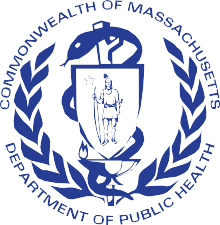 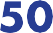 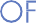 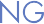 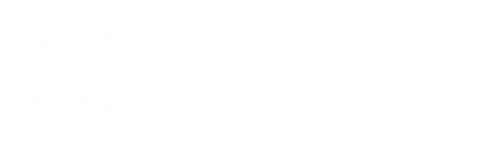 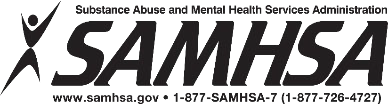 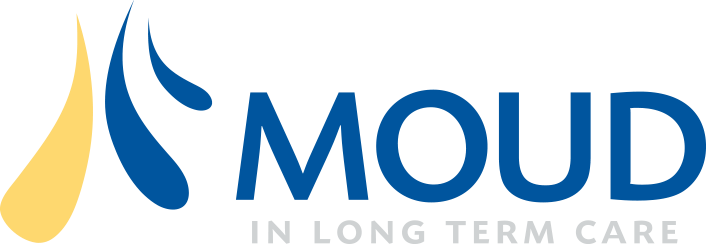 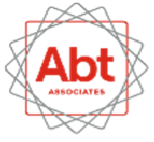 The Care of Residents with Opioid and/or Stimulant Use Disorder in Long-Term Care SettingsAddressing Stigma, Harm Reduction and Trauma-Informed Care1To support long-term care facilities (LTCFs) in effectively caring for residents diagnosed with opioid use disorder (OUD) and/or Stimulant Use Disorder (StUD).As a result of today’s discussion, you will:Recognize and address stigma related to OUD and/or StUD in LTCFsDefine and use motivational interviewingUnderstand core principles of Trauma-Informed Care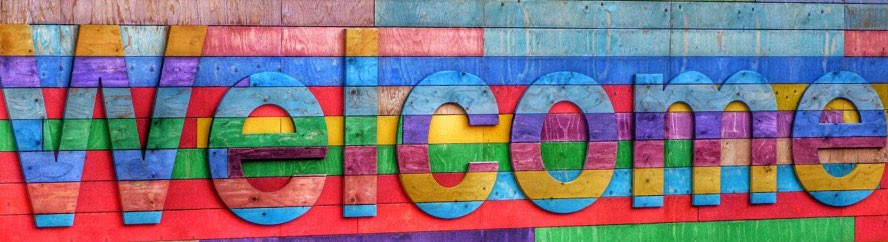 Call to ActionIssued 11/15/2016 by the Bureau of Health Care Safety and Quality (BHCSQ)Provides guidance for LTCFs that admit residents for skilled needs who are also being treated with medication for opioid use disorder (MOUD).DPH does not expect LTCFs to provide recovery services to those who are actively using opioids, but they do expect LTCFs to admit and care for those in recovery.Failing to admit residents with a secondary diagnosis of OUD and/or StUd is considered a violation of the Americans with Disabilities Act (ADA).Circular Letter: DHCQ 16-11-662 - Admission of Residents on Medication Assisted Treatment for Opioid Use Disorder HOUSING DISCRIMINATION UNDER THE FAIR HOUSING ACTLegal Action Center on SUDAddressing StigmaKaren D’AntonioSTIGMAHow stigma is defined?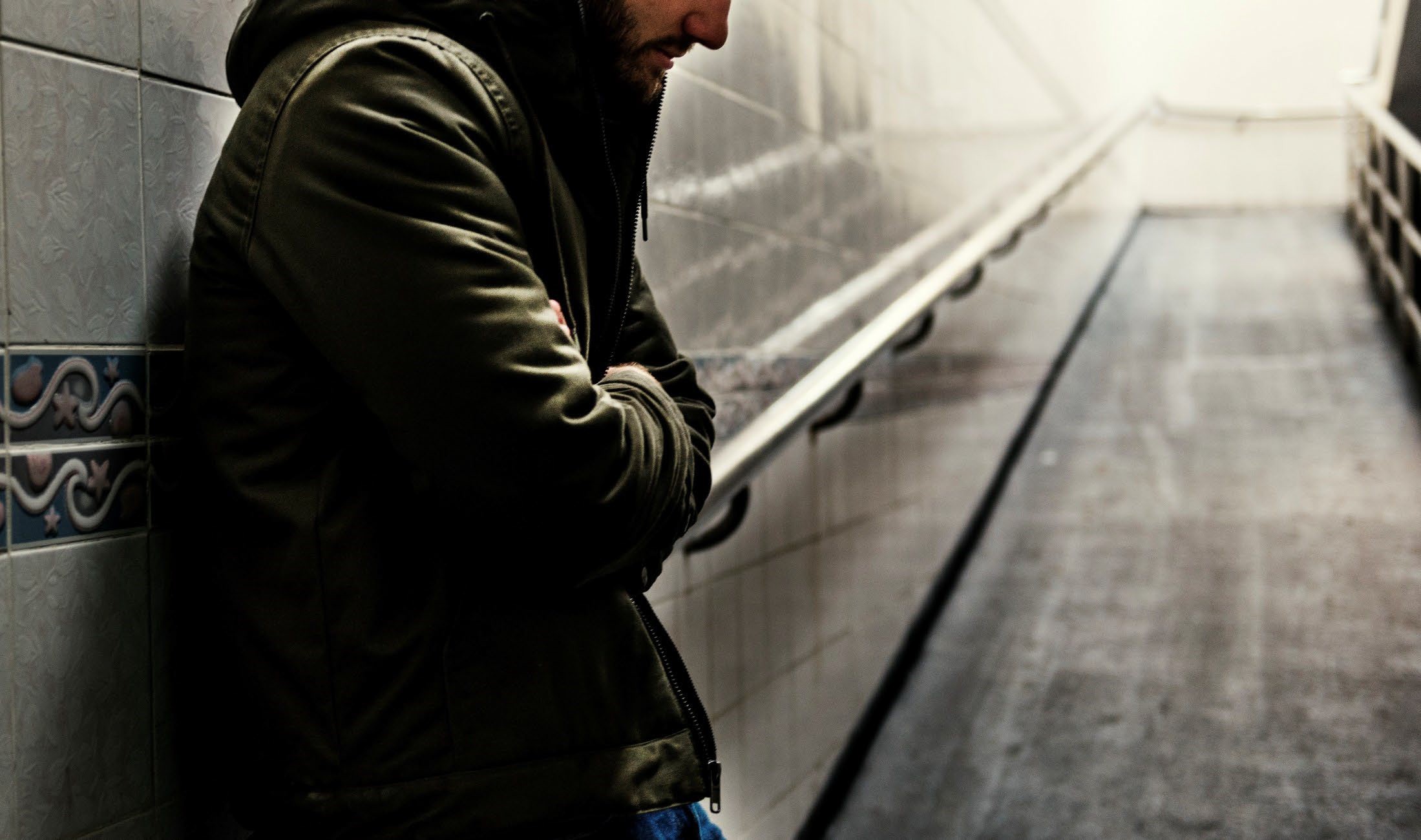 Stigma is a social process in which people are labeled, set apart, and linked to undesirable characteristics, and rationales are constructed for devaluing, rejection and exclusion.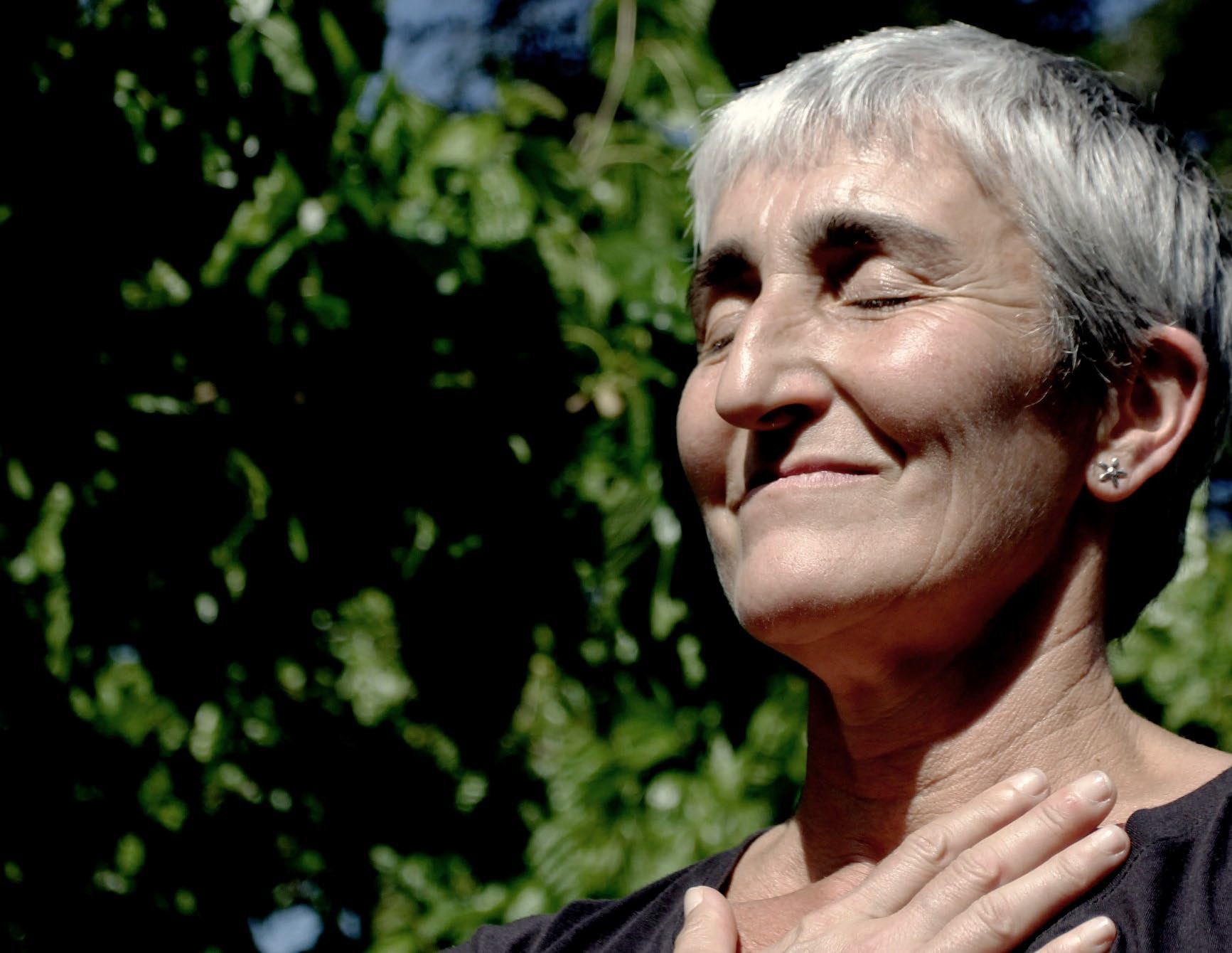 Can we advance the SCIENCE and erase the STIGMA?Stigma leads to significant mental, physical, and social consequences for affected patients.Patients report experiencing blame, judgement, and discrimination from health care professionals.This stigma/discrimination impedes our ability to address health deficiencies.“Stigma is rarely based on facts, but rather on assumptions, preconceptions, and generalizations; therefore, its negative impact can be prevented or lessened through education.”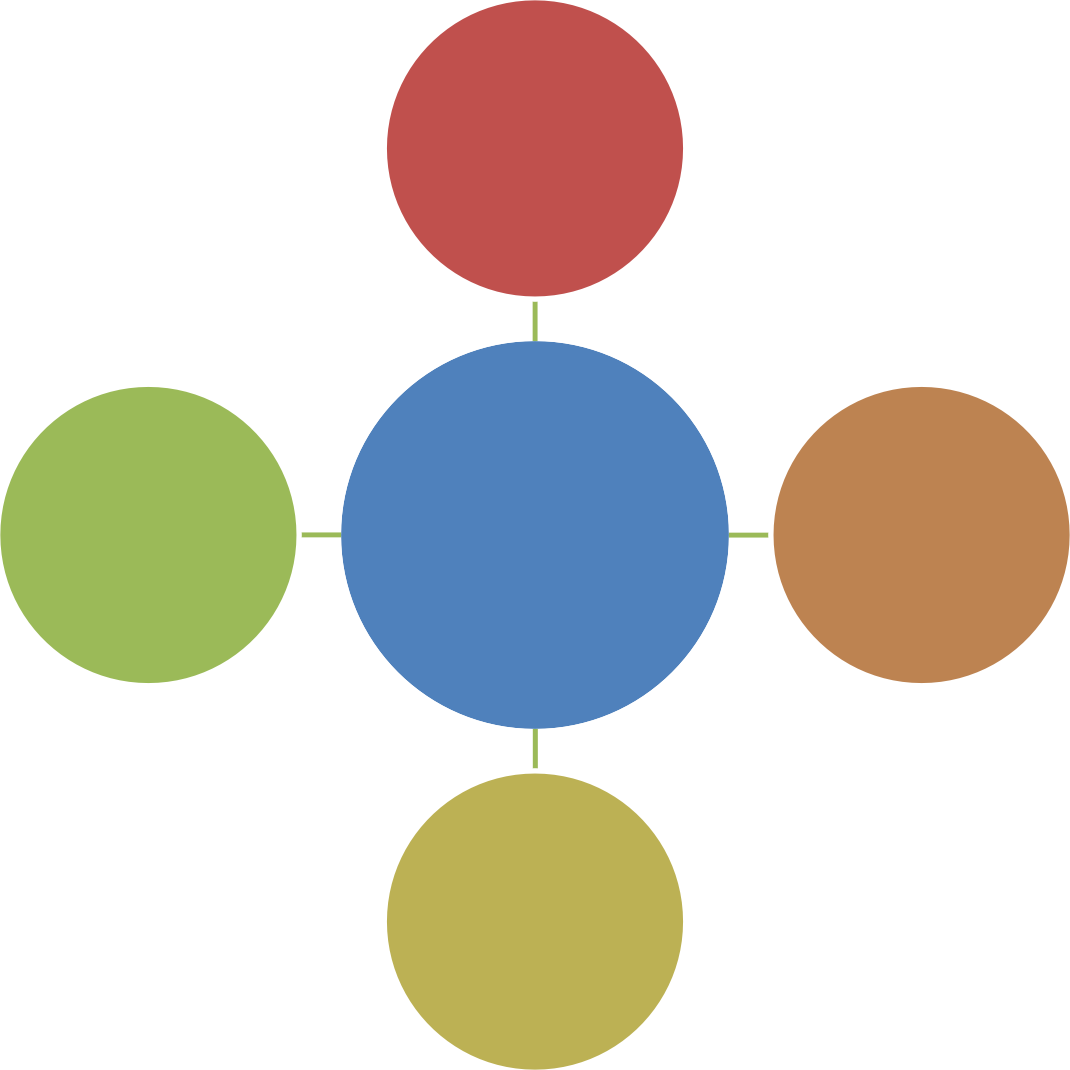 Source: Grayken Center for Addiction and RIZE MassachusettsProvider Health-related stigma can lead to: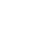 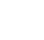 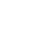 Source: PTTC Preventing and Reducing Stigma: Healthcare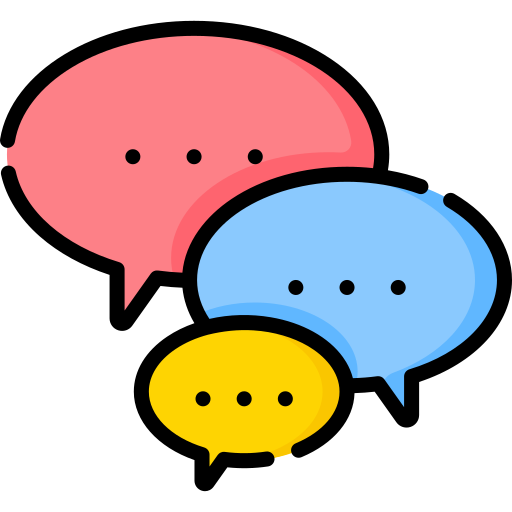 DiscussionWhy is it socially “ok” to express stigmatowards those who use drugs, but not so much towards conditions such as disabilities?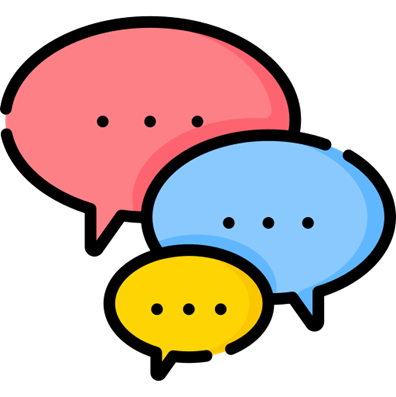 Mentimeter PollGo to https://www.menti.com/Enter the code: 7150 8207What are some examples of stigmatizinglanguage used about people who have substance use disorders?11“Substance Abuser” vs. “Substance Use Disorder”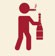 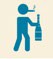 Example:Mr. Williams is a substance abuser and is attending a treatment program through court…Mr. Williams has a substance use disorder and is attending a treatment program through the court…Source: Kelly JR, 2010, Int J Drug Policy, adapted from Grayken Center for Addiction and RIZE MassachusettsSOURCE: Boston Medical Center- https://www.bmc.org/addiction/reducing-stigmaCase Study/Discussion65-year-old resident admitted to a skilled nursing facility withright femur fracture and secondary diagnosis of OUD. Resident is alert and oriented x3, admitted for short-term rehabilitation.At the most recent care planning meeting the resident requested a therapeutic leave to get a hair cut. The resident is ambulating with a cane and will take a taxi back and forth to the barber.How does your current Leave of Absence (LOA) Policy support the above scenario?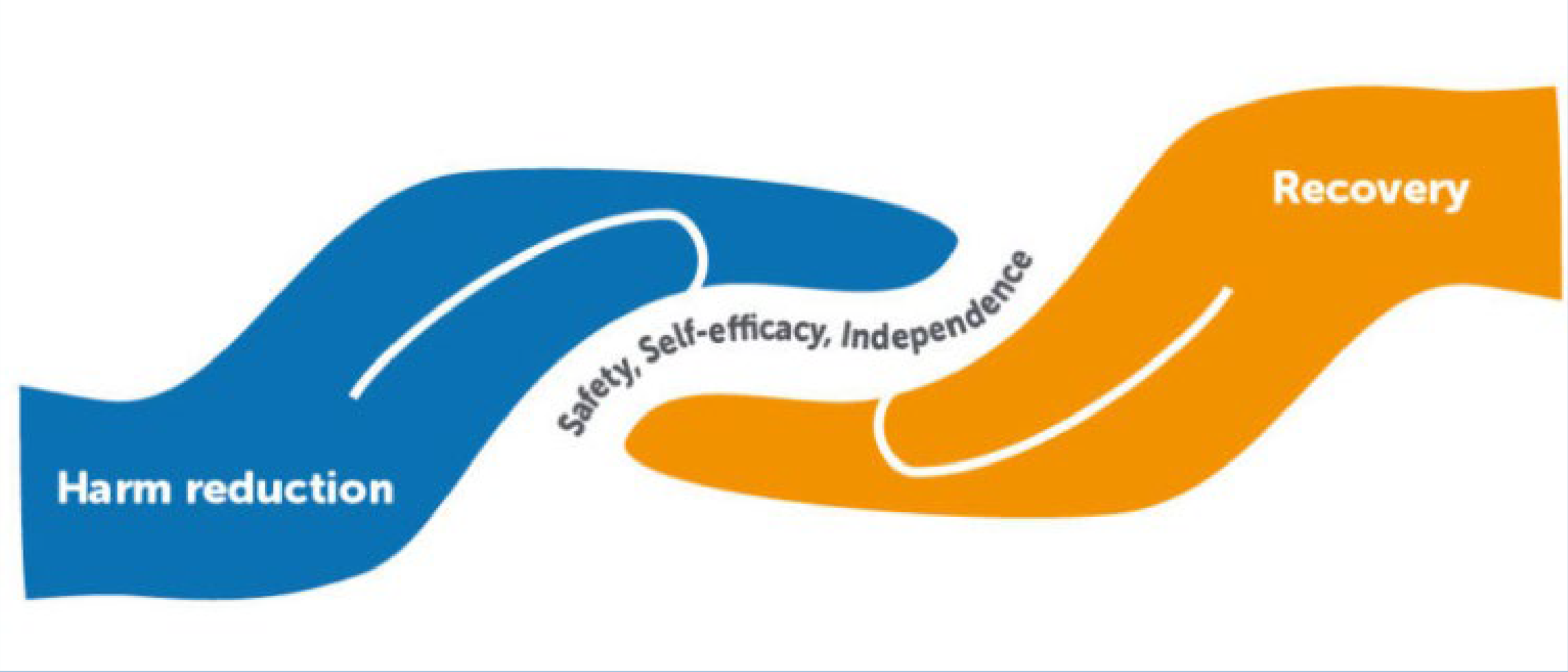 Adapted from: Principles of Harm Reduction. Harm Reduction Coalition 2020Adapted from: Principles of Harm Reduction. Harm Reduction Coalition 2020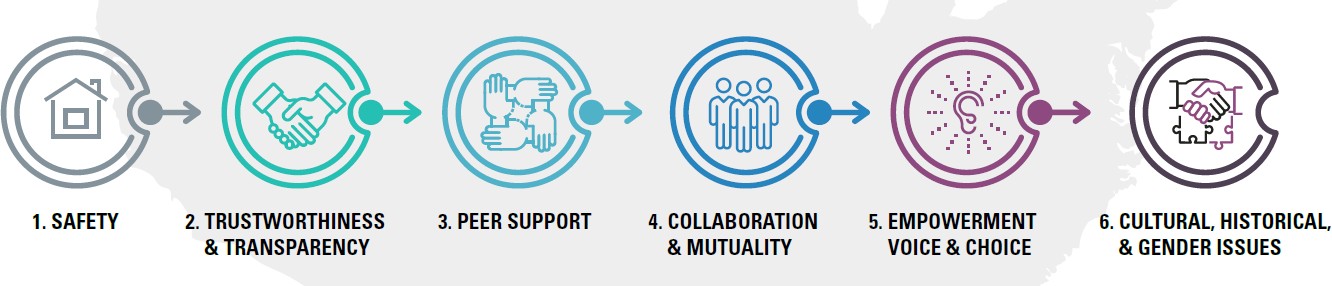 Source: CDC’s Office of Public Health Preparedness and Response 6 Guiding Principles to a Trauma-Informed Approach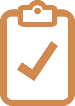 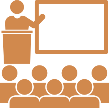 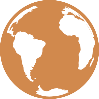 Complete an organization assessment and develop an action planEducate staff to attain a sustainable trauma- informed workforceChange organizational culture to highlight role of trauma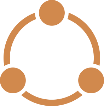 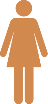 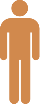 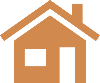 Design a clearlyarticulated trauma screening processDriven by the voices and choices of residents to create a setting that adapts to their needsEnsure environment is safe, nurturing, and empowering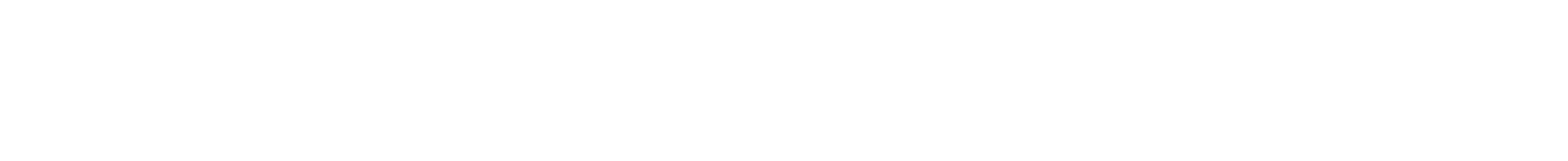 Source: Trauma-Informed Care: Change Package for Nursing CentersCultural competency is a developmental process in which one achieves increasing levels of awareness, knowledge, attitudes, and skills along a continuum, improving one’s capacity to work and communicate effectively in cross-cultural situations.AttitudesStrategies for practicing cultural competency include:Learning about your own and others’ cultural identitiesCombating bias and stereotypesRespecting others’ beliefs, values, and communication preferencesAdapting your services to each resident’s unique needsGaining new cultural experiencesAwareness	KnowledgeSkillsCultural humility is a reflective process of understanding one’s biases and privileges, managing power imbalances, and maintaining openness to others in relation to aspects of their cultural identity that are most important to them.Strategies for practicing cultural humility include:Practicing self-reflection, including awareness of your beliefs, values, and implicit biasesRecognizing what you don’t know and being open to learning as much as you canBeing open to other people’s identities and empathizing with their life experiences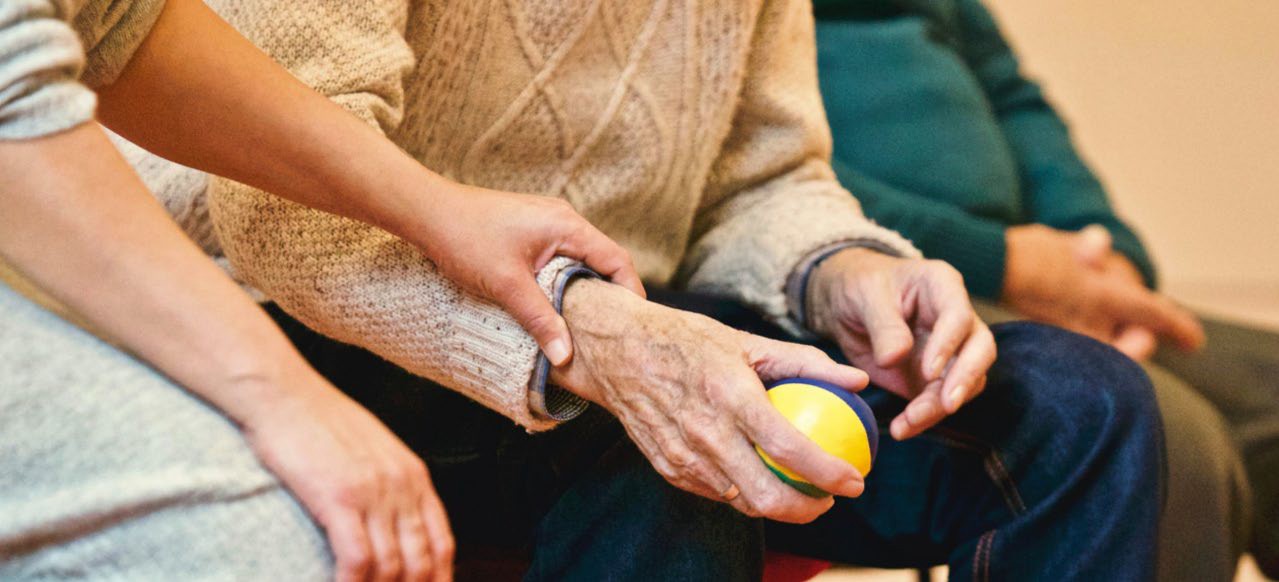 Acknowledging that the resident is their own best authority, not youLearning and growing from people whose beliefs, values, and worldviews differ from yoursDiscussion QuestionsWhy is it important to strive for bothcultural competency and cultural humility?World CaféInteractive ActivityThere are (three) 3 tables for our World CaféEach table will address different discussion questionsYou will have time to participate in the discussions sequentially at three (3) of the tablesEach discussion will last 10-15 minutesFollowing the table discussion, the moderator at each table will report out to the groupStigmaWhat can healthcare workers do to reduce stigma?Have any of these approaches been implemented at your organization?If not, are these things you think your organization can work toward in the future? What kinds of challenges do you anticipate? Have other participants found solutions to these challenges or other lessons learned to share?2. Harm ReductionWhat are some of the misconceptions about harm reduction strategies and programs and how do you negate these misconceptions?What are some of the harm reduction strategies in your organization?3. Trauma-Informed CareTrauma – what do you think of when you hear this word?What are some challenges you might face in providing Trauma-Informed Care?How is your organization educating staff on Trauma-Informed Care?A specialized intervention that has foundations in motivational interviewing techniquesIntended to elicit a person’s motivation to either make changes or continue healthier choiceshttps://www.mass.gov/info-details/screening-brief-intervention-and-referral-to-treatment-sbirt#learn-about-brief-intervention- (bi)-https://www.bu.edu/bniart/sbirt-in-health-care/sbirt-brief-negotiated-interview-bni/Build RapportProvide FeedbackReadiness to ChangePlan for ChangeBoston University School of Public Health The BNI ART Institute/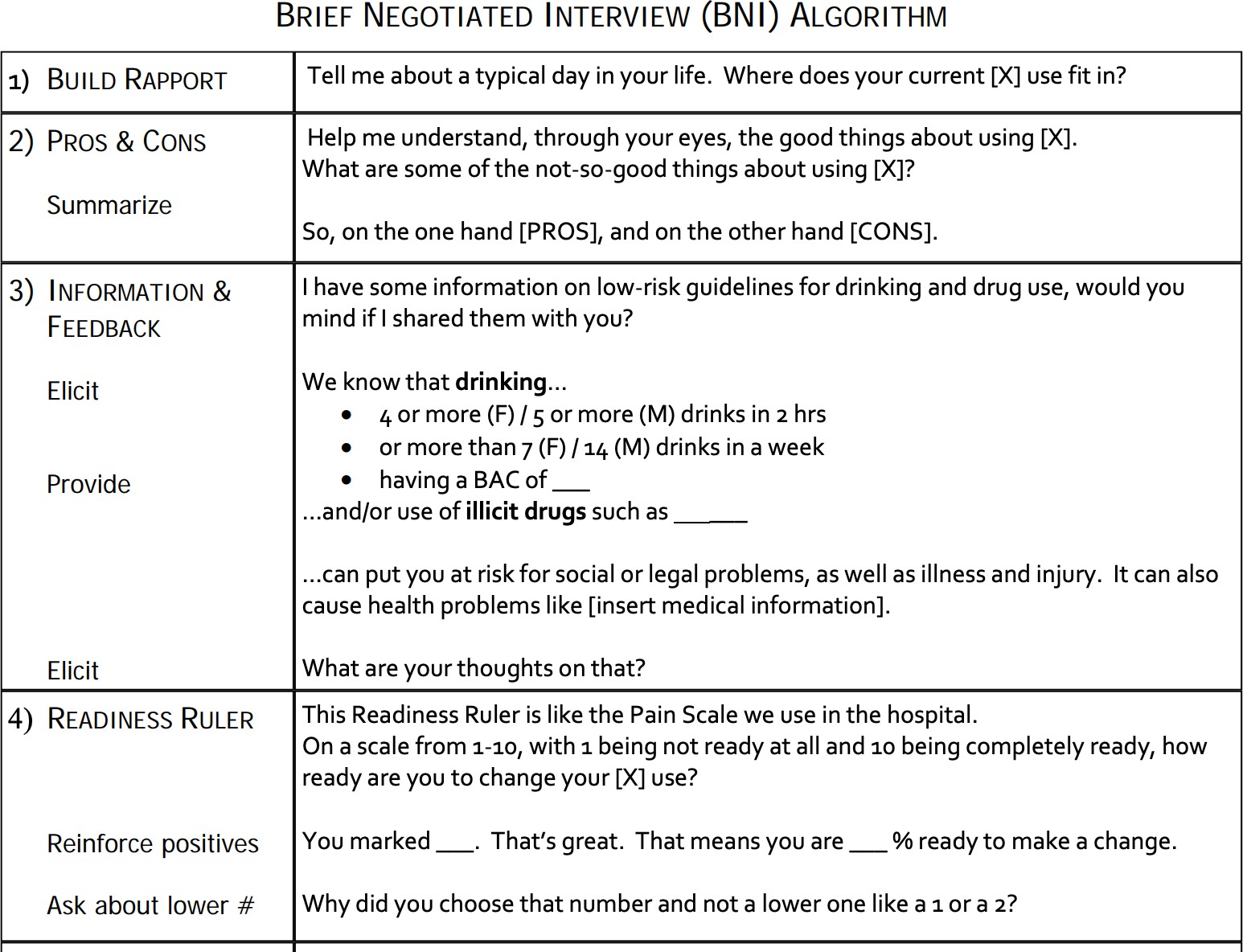 Reflection and Leaving inActionReflectionWhat strategies has your facilitylearned today that could help overcome current challenges and lead to successful care for residents with OUD/StUD?Future PlansWhat are your plans/strategies tocontinue to improve care for residents with OUD and/or StUD?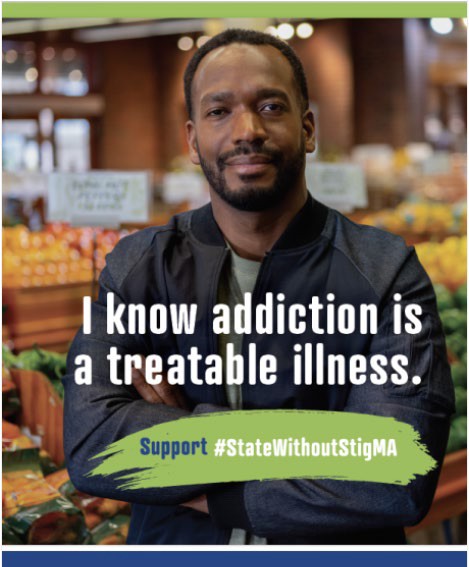 The Care of Residents with Opioid Use & Stimulant Use Disorders in Long-Term Care Settings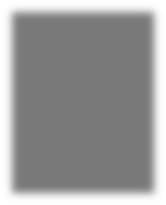 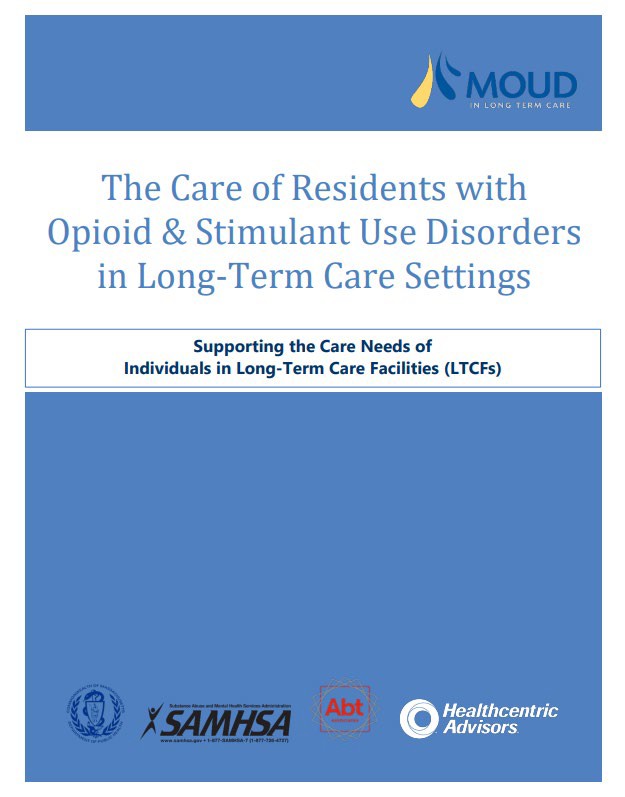 Support #StateWithoutStigMAMassachusetts Department of Public HealthThank you!36@MassDPH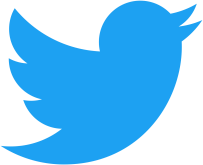     Massachusetts Department of Public Health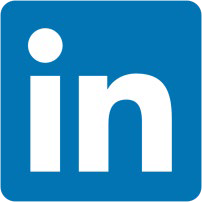 DPH blog https://blog.mass.gov/publichealth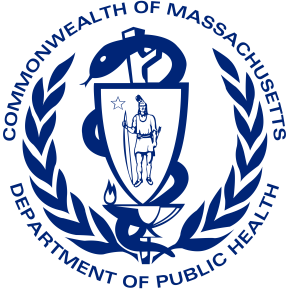 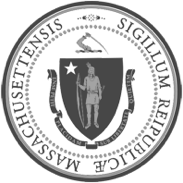 www.mass.gov/dphThe language we choose shapes the way we treat our residents…The language we choose shapes the way we treat our residents…Instead of:You can say….“drug abuse”Substance use disorder“addict” or “junkie”Person with a substance use disorder“alcoholic”Person with alcohol use disorder“dirty urine”Abnormal, positive, or unexpected urine test result“clean urine”Normal or negative urine test result“clean” (referring to a person)Abstinent, in remission, or in recovery“dirty” (referring to a person)In a period of disease exacerbation, or relapse“shooting up”Injecting“shooter”Person who injects drugs